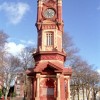  MEDICAL PRACTICEYour data, privacy and the law How we use your medical recordsThis practice handles medical records according to the laws on data protection and confidentiality.We share medical records with health professionals who are involved in providing you with care and treatment. This is on a need to know basis and event by event.Some of your data is automatically copied to the shared Summary Care Record We may share some of your data with local out of hours / urgent or emergency care servicesData about you is used to manage national screening campaigns such as Flu, Cervical Cytology and Diabetes Prevention.Data about you, usually de-identified, is used to manage the NHS and make payments.We share information when the law requires us to do, for instance when we are inspected or reporting certain illnesses or safeguarding vulnerable people. Your data is used to check the quality of care provided by the NHS. We may also share medical records for medical researchFor more information please see our ‘Beaconsfield Medical Practice Privacy Notices folder available in each waiting area, for specific privacy notices. There are also available on the practice website.